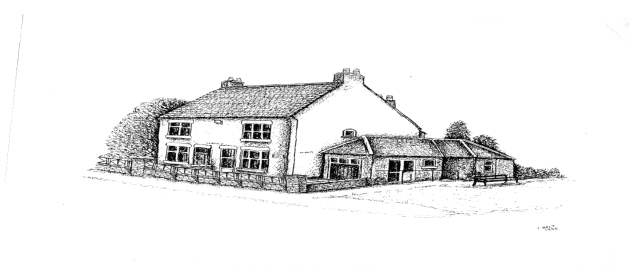 If you need any support in completing this form, please ask at the receptionThank you for applying to join Ratby Surgery.  We would like to gather some information about you and ask that you fill in the following questionnaire.  You don’t have to supply answers to all of the questions but what you do fill in will help us give you the best possible care.  Please supply two forms of Identification with your completed form, a photographic form of ID (such as passport or driving license) if you do not have photographic ID then please bring your birth certificate and proof of your home address (such as a recent bank statement or document relating to your new home with your name on). Please complete all areas in CAPITAL LETTERS and tick the appropriate boxes. Fields marked with an asterix (*) are mandatory.PLEASE NOTE: IF YOU ARE REGISTERING AND LIVE AT AN ADDRESS OUTSIDE OUR CATCHMENT AREATHE DOCTORS WILL NOT BE ABLE TO PROVIDE HOME VISITS.  *   Please tick that you have read this note* Weight………………………………	*Height………………………………….. Additional details about youSummary Care Record (SCR)The SCR is a summary of your medical history that can be shared between healthcare staff treating patients in an emergency or out-of-hours with faster access to key clinical information.  You can choose to share or not share your electronic records with other health care services. (If under 16 must be answered by parent / guardian)Express consent for medication, allergies and adverse reactions only 				Express consent for medication. Allergies, reactions and additional information*		Express dissent – I do not want a summary care record				* Additional information would give doctors access to your records should you need to attend another Health Care Provider e.g. hospitals, A+E which could prove invaluable in case of an emergency.Next of kinPlease tell us about your alcohol consumption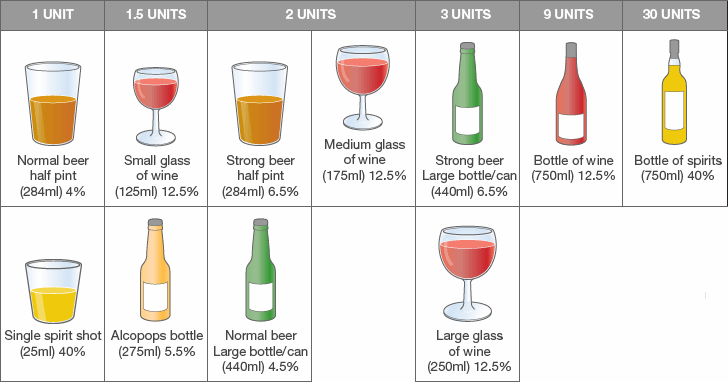 How many units of alcohol per week?……………………………….Medical details (Please list any medications including HRT and contraception)Looked after Children							Please tell us about your smoking habitsThank you for providing this information. We look forward to providing you with high standard of care in a friendly and professional manner.*Title	*First names* Any previous surname(s)*Surname*SurnameTown and country of birth*Male		Female*Male		Female*NHS No.   (if known)*Date of Birth*Date of Birth*Home address*Home telephone No.*Home telephone No.*Mobile No. (if you have one)*Mobile No. (if you have one)Email address: Would you agree to the Practice sending you text messages when required, to remind you of an appointment or asking you to contact reception? *  Yes   	No         Answering machine messages*  Yes      NoYou can register for online services.  This would give you access to booking appointments, ordering repeat prescriptions, viewing any blood test results etc.  Would you like this?   *Yes     NoDo you have any additional communication needs? Please state your requirements…………………………………………………………………………………………………..………………………………………………………………………………………………………………………..We have a hearing loop – please ask at reception for detailsPrevious address and doctors details Would you agree to the Practice sending you text messages when required, to remind you of an appointment or asking you to contact reception? *  Yes   	No         Answering machine messages*  Yes      NoYou can register for online services.  This would give you access to booking appointments, ordering repeat prescriptions, viewing any blood test results etc.  Would you like this?   *Yes     NoDo you have any additional communication needs? Please state your requirements…………………………………………………………………………………………………..………………………………………………………………………………………………………………………..We have a hearing loop – please ask at reception for detailsPrevious address and doctors details Would you agree to the Practice sending you text messages when required, to remind you of an appointment or asking you to contact reception? *  Yes   	No         Answering machine messages*  Yes      NoYou can register for online services.  This would give you access to booking appointments, ordering repeat prescriptions, viewing any blood test results etc.  Would you like this?   *Yes     NoDo you have any additional communication needs? Please state your requirements…………………………………………………………………………………………………..………………………………………………………………………………………………………………………..We have a hearing loop – please ask at reception for detailsPrevious address and doctors details Would you agree to the Practice sending you text messages when required, to remind you of an appointment or asking you to contact reception? *  Yes   	No         Answering machine messages*  Yes      NoYou can register for online services.  This would give you access to booking appointments, ordering repeat prescriptions, viewing any blood test results etc.  Would you like this?   *Yes     NoDo you have any additional communication needs? Please state your requirements…………………………………………………………………………………………………..………………………………………………………………………………………………………………………..We have a hearing loop – please ask at reception for detailsPrevious address and doctors details*What is your ethnic group? (Choose an option that best describe your ethnic group or background)*What is your ethnic group? (Choose an option that best describe your ethnic group or background)*What is your ethnic group? (Choose an option that best describe your ethnic group or background)*What is your ethnic group? (Choose an option that best describe your ethnic group or background)*What is your ethnic group? (Choose an option that best describe your ethnic group or background)*What is your ethnic group? (Choose an option that best describe your ethnic group or background)*What is your ethnic group? (Choose an option that best describe your ethnic group or background)WhiteBlackAsianMixedOtherEnglish/Welsh/ScottishCaribbeanIndianWhite + Black Please specify:Northern IrishAfricanPakistaniWhite + AfricanIrishOtherChineseWhite + AsianDo you have a Carer?  Yes   NoIf yes, what is their name and contact number?Do you consent for your carer to be informed about your medical care? Yes   NoAre you a Carer? Yes   NoIf yes, do you look after someone who is a patient of Ratby Surgery? Yes     No     Don’t knowIf yes, what is their name?Are they a: Relative   Friend    NeighbourName of next of kinRelationship to youNext of kin telephone number(s)Next of kin address (if different to above)Questions (please circle your answers)Unit scoring systemUnit scoring systemUnit scoring systemUnit scoring systemUnit scoring systemQuestions (please circle your answers)01234How often do you have a drink containing alcohol?Never(go to Page 4)Monthly or less2 - 4 timesPer month2 - 4 times per week4+ times per weekHow many units of alcohol do you drink on a typical day when you are drinking?1 - 23 – 45 – 67 – 910+How often have you had 6 or more units if female, or 8 or more if male, on a single occasion in the last year?NeverLess than monthlyMonthlyWeeklyDaily or almost dailyHow often during the last year have you found that you were not able to stop drinking once you had started?NeverLess than monthlyMonthlyWeeklyDaily or almost dailyHow often during the last year you failed to do what was normally expected from you because of your drinking?NeverLess than monthlyMonthlyWeeklyDaily or almost dailyHow often during the last year have you needed an alcoholic drink in the morning to get yourself going after a heavy drinking session?NeverLess than monthlyMonthlyWeeklyDaily or almost dailyHow often during the last year have you had a feeling of guilt or remorse after drinking?NeverLess than monthlyMonthlyWeeklyDaily or almost dailyHow often during the last year have you been unable to remember what happened the night before because you had been drinking?NeverLess than monthlyMonthlyWeeklyDaily or almost dailyHave you or somebody else been injured as a result of your drinking?NoYes, but not in the last yearYes, during the last yearHas a relative or friend, Doctor or other Health worker been concerned about your drinking or suggested you cut down?NoYes, but not in the last yearYes, during the last year*Are you allergic to any medicines?   Yes     No (if yes please specify)Are you looking after someone else’s child?   Yes     NoIf Yes, under what arrangements: Section 20-Voluntary Care      Interim Care Order  Care Order  Child arrangement order/Residence Order  Special Guardianship order    Placed for adoption Private arrangement/Private Fostering/informal arrangement(please note you have a duty to notify social care of this arrangement)Do you smoke?  Never      Ex-smoker  SmokerIf Yes, what do you primarily smoke: Pipe     Cigarettes    Cigar      Other How many do you smoke a day? Should you wish to quite please: Call 0345 646 66 66  or visit  www.quitready.co.ukPlease record any additional information about you that you think is important for us to know(Additional information includes: Social worker involved with your family; legal parental responsibilities of minor under 16 years old; applicant is in foster care or is adopted; if you are from overseas and claiming asylum or are a refugee)*Signed*Date (dd/mm/yyyy)			/	/Signed on behalf of patient (if applicable)				Full Name:(Minors under 16 years old, adults lacking capacity)				                                                                          Relationship:FOR OFFICE USE ONLYPHOTO ID/Birth Certificate (Over 18 only)         TYPE: _________________________ADDRESS ID                                                               TYPE: _________________________Other                                                                          TYPE: _________________________